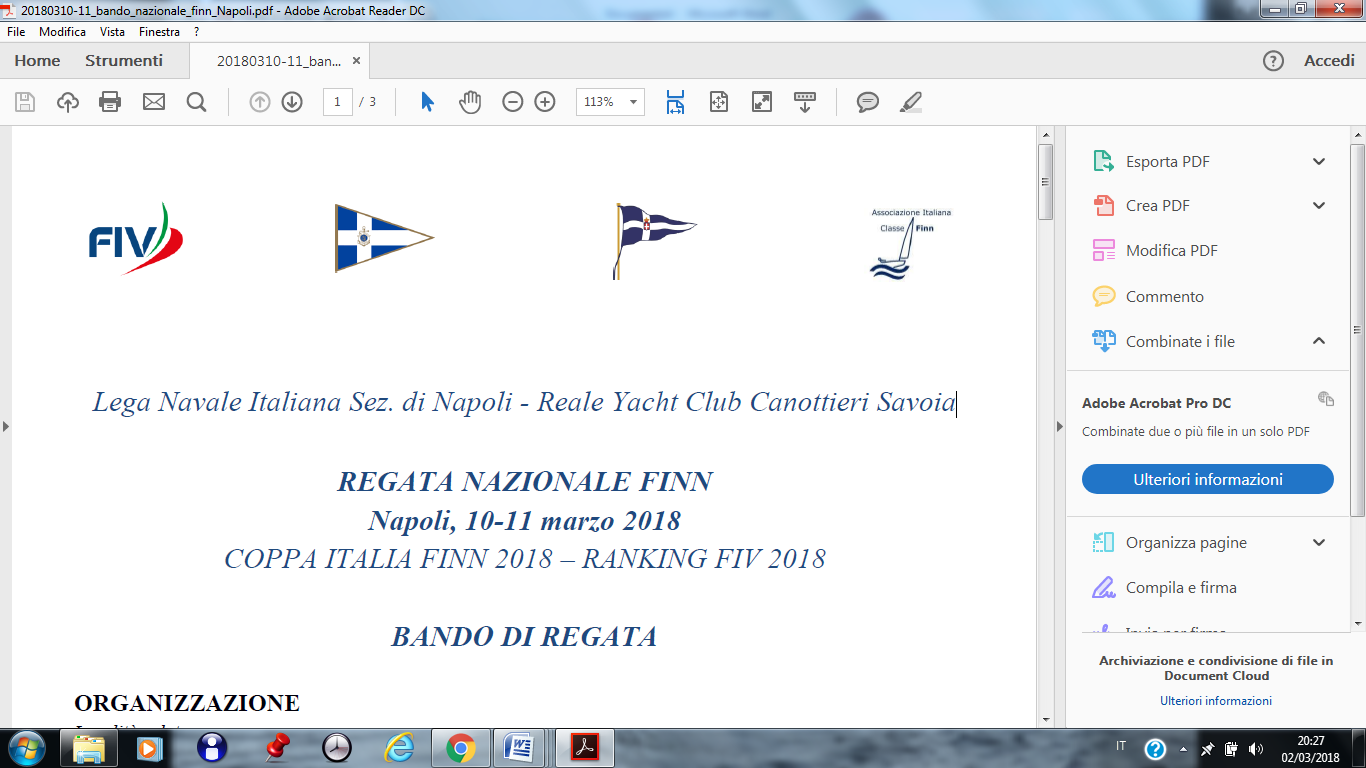 Classifica Provvisoria 
Punteggi presi in considerazione 1  scarto 
  Napoli, 11/03/2018NoNumeroNomePunti1234171COLANINNO FEDERICO, 06-Ago-1999, JUNIOR, 1474-04-YACHT CLUB GAETA E.V.S3,0(2)1112115STRAPPATI ROBERTO, 31-Mar-1981, 321-10-GDV LNI ANCONA8,015(6)23234RONCONI TOMMASO, 19-Feb-1979, 1510-10-ASSONAUTPROVINCANCONAA9,03(6)33452MARTINELLI FRANCO, 02-Giu-1965, GRAND MASTER, 161-04-ASS.VELICA BRACCIANO SP13,052(10)652BUGLIELLI MARCO, 19-Dic-1960, GRAND MASTER, 137-04-CDV ROMA - ASS SPORT DI13,044(5)566PASSONI ENRICO, 28-Lug-1959, GRAND MASTER, 138-04-GDV LNI ANZIO14,06(9)4475CINQUE FRANCESCO, 03-Apr-1955, GRAND G. MASTER, 138-04-GDV LNI ANZIO22,01237(ocs)8917THERMES STEFANO, 25-Gen-1955, GRAND G. MASTER, 183-05-CIRC DEL REMO E VELA IT29,0107(20)129191CATTANEO ALESSANDRO, 10-Gen-1991, 137-04-CDV ROMA - ASS SPORT DI31,02182(ocs)1098VITI MARCO, 12-Set-1957, GRAND G. MASTER, 113-02-S.S.D.YACHTING CLUB VER31,0713(16)111160DE SANGRO RICCARDO, 04-Feb-1959, GRAND MASTER, 183-05-CIRC DEL REMO E VELA IT31,014(15)981211CISBANI PAOLO, 09-Apr-1965, GRAND MASTER, 1457-10-YACHTCLUBRIVIERADEL CO32,0(20)1787131022PETELLA FILIPPO, 30-Ago-1964, GRAND MASTER, 161-04-ASS.VELICA BRACCIANO SP35,013(14)1391410MALTESE DIEGO GIUSEPPE CARLO, 14-Ago-1966, GRAND MASTER, 096-02-C VELICOTORRE LAGO PUCC41,0812(23)2115176PARENTE PAOLO, 08-Lug-1976, MASTER, 187-05-C N POSILLIPO ASS SPORT41,0111812(ocs)169DAZZI FRANCO, 09-Lug-1946, LEGEND, 063-02-S.VELICA VIAREGGINA ASS41,01611(19)1417GBR 587OROFINO PASQUALE, 29-Lug-1970, MASTER, 1575-05-C N.P.TA IMPERATORE FO45,0181017(ocs)1822FRAGIACOMO MAURO, 21-Mag-1964, GRAND MASTER, 435-15-C VELA BELLANO ASS SPOR47,0(24)22151019117DE SIMONE FULVIO, 21-Lug-1965, GRAND MASTER, 183-05-CIRC DEL REMO E VELA IT49,0924(26)16201005MONACO FURIO PATRIZIO, 30-Mar-1961, GRAND MASTER, 1489-04-CIRC CANOTTIERI ANIENE49,0191911(ocs)2195BURCHI ROBERTO, 07-Mag-1971, MASTER, 096-02-C VELICOTORRE LAGO PUCC49,015(21)211322177CARUSO STEFANO, 17-Gen-1963, GRAND MASTER, 1271-04-A VELICA S DSAILINGTEA51,0(22)201417237PITINI ANTONIO, 11-Feb-1954, GRAND G. MASTER, 138-04-GDV LNI ANZIO54,02316(24)1524138MANCINI LUCA, 14-Giu-1978, MASTER, 321-10-GDV LNI ANCONA60,017(25)25182528CUOMO SANDRO, 21-Ott-1962, GRAND MASTER, 1224-05-GDV LNI POZZUOLI65,0(26)2322202694IRRERA RENATO, 22-Lug-1958, GRAND G. MASTER, 001-01-YACHT CLUB ITALIANO ASS69,0252618(ocs)2744CATANEO JUAN IGNACIO, 04-Nov-1973, MASTER, 1235-04-ASS SPORTIVA DILETTANT73,0(27)272719